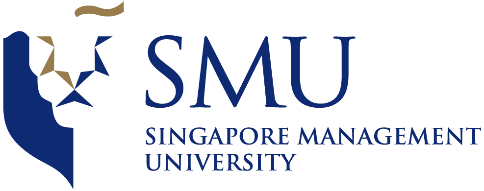 MEETING MINUTES #2 – SPONSOR

Date/Time
Venue
Meeting with
AttendeesAgenda
Meeting minutes prepared by Prekshaa Uppin.Minutes has been vetted by Aayush Garg.Point made byNotesFollow – up ActionFollow – up ActionFollow – up ActionTaskPerson(s) ResponsibleDue DateRidwanTask is not just to build a hybrid metric that is different from betweenness and degree centrality, but also to find a range of metrics that provide insights into the following five:CollaborationNetworksInfluenceManager effectivenessImmersion of employees – e.g. how quickly to employees connect with their colleagues? OR ‘Which employees show leadership potential?’We need to get the survey approved to comply with company practices and standards. This involves getting it approved by Ridwan Ismeer itself. Detailed research on what is currently in the field of People Analytics, especially the work done by Rob Cross and Karen StephensonPrekshaa, Aayush, Akshita20th January 2017RidwanWhy are we doing this project?HR department - To measure human potential or the value of an employee. Our goal is to build a portfolio of numbers to improve human capital management. Modify and add to the previous set of business questions to focus more on employee specific insights and behaviorAkshita, Aayush, Prekshaa21st January 2017